Søknad om midlertidig dispensasjon fra pedagogisk norm jf. lov om barnehager § 25 andre ledd og forskrift om pedagogisk bemanning og dispensasjon i barnehager § 1 Norm for pedagogisk bemanning og § 2 Midlertidig dispensasjon fra norm for pedagogisk bemanning.§ 2 Midlertidig dispensasjon fra norm for pedagogisk bemanning. Kommunen kan innvilge dispensasjon fra § 1 for inntil ett år om gangen dersom særlige hensyn tilsier det og barnehageeier søker om dispensasjon. Barnehageeier skal legge ved uttalelse fra barnehagens samarbeidsutvalg i søknaden.Dato:………..Eiers underskrift:………………                        Styrers underskrift ved delegert myndighet fra eier:…………. Søknaden sendes til Ås kommune via eDialog (be barnehagemyndigheten om saksnummer) eller via post, Ås kommune, Oppvekst og opplæring, postboks 195. 1431 Ås. Kommunale barnehager; se KSX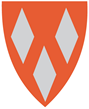 Opplysninger om barnehagen:Opplysninger om barnehagen:Opplysninger om barnehagen:Opplysninger om barnehagen:Barnehagens navn:Kontaktperson for søknaden:(navn og stilling)Type barnehage:(privat /kommunal)Barnehageeiers begrunnelse for søknaden: (hvilke særlige hensyn foreligger)NB. Barnehageeier skal legge ved uttalelse fra barnehagens samarbeidsutvalg i søknaden.Barnehageeiers begrunnelse for søknaden: (hvilke særlige hensyn foreligger)NB. Barnehageeier skal legge ved uttalelse fra barnehagens samarbeidsutvalg i søknaden.Barnehageeiers begrunnelse for søknaden: (hvilke særlige hensyn foreligger)NB. Barnehageeier skal legge ved uttalelse fra barnehagens samarbeidsutvalg i søknaden.Barnehageeiers begrunnelse for søknaden: (hvilke særlige hensyn foreligger)NB. Barnehageeier skal legge ved uttalelse fra barnehagens samarbeidsutvalg i søknaden.Barnegruppa:Antall barn i barnehagen:Årstall:Antall:Antall barn med vedtak etter §§ 31 og 37 per. årstall:Antall barn i barnehagen:Antall barn i barnehagen:Antall barn i barnehagen:Antall barn i barnehagen:Antall barn i barnehagen:Antall barn i barnehagen:Beskrivelse av barnegruppas behov:Bemanningen:Bemanningen må være tilstrekkelig til at personalet kan drive en tilfredsstillende pedagogisk virksomhet.Krav til pedagogiske ledere: Barnehagen skal ha minst én pedagogisk leder per syv barn under tre år og én pedagogisk leder per 14 barn over tre år. Ett barn til utløser krav om en ny fulltidsstilling som pedagogisk leder.Krav til grunnbemanning: Barnehagen skal minst ha én ansatt per tre barn når barna er under tre år og én ansatt per seks barn når barna er over tre år. Barn skal regnes for å være over tre år fra og med august det året de fyller tre år.Bemanningen:Bemanningen må være tilstrekkelig til at personalet kan drive en tilfredsstillende pedagogisk virksomhet.Krav til pedagogiske ledere: Barnehagen skal ha minst én pedagogisk leder per syv barn under tre år og én pedagogisk leder per 14 barn over tre år. Ett barn til utløser krav om en ny fulltidsstilling som pedagogisk leder.Krav til grunnbemanning: Barnehagen skal minst ha én ansatt per tre barn når barna er under tre år og én ansatt per seks barn når barna er over tre år. Barn skal regnes for å være over tre år fra og med august det året de fyller tre år.Bemanningen:Bemanningen må være tilstrekkelig til at personalet kan drive en tilfredsstillende pedagogisk virksomhet.Krav til pedagogiske ledere: Barnehagen skal ha minst én pedagogisk leder per syv barn under tre år og én pedagogisk leder per 14 barn over tre år. Ett barn til utløser krav om en ny fulltidsstilling som pedagogisk leder.Krav til grunnbemanning: Barnehagen skal minst ha én ansatt per tre barn når barna er under tre år og én ansatt per seks barn når barna er over tre år. Barn skal regnes for å være over tre år fra og med august det året de fyller tre år.Bemanningen:Bemanningen må være tilstrekkelig til at personalet kan drive en tilfredsstillende pedagogisk virksomhet.Krav til pedagogiske ledere: Barnehagen skal ha minst én pedagogisk leder per syv barn under tre år og én pedagogisk leder per 14 barn over tre år. Ett barn til utløser krav om en ny fulltidsstilling som pedagogisk leder.Krav til grunnbemanning: Barnehagen skal minst ha én ansatt per tre barn når barna er under tre år og én ansatt per seks barn når barna er over tre år. Barn skal regnes for å være over tre år fra og med august det året de fyller tre år.Antall pedagogiske ledere med godkjent utdanning per. d.d.:0, 000 % stilling(antall personer samt hvor mange prosent stilling til sammen)0, 000 % stilling(antall personer samt hvor mange prosent stilling til sammen)0, 000 % stilling(antall personer samt hvor mange prosent stilling til sammen)Antall innvilgede dispensasjoner ved per. d.d.: 0, 000 % stilling(antall personer samt hvor mange prosent stilling til sammen)0, 000 % stilling(antall personer samt hvor mange prosent stilling til sammen)0, 000 % stilling(antall personer samt hvor mange prosent stilling til sammen)Barnehagens totale grunnbemanning per d.d.:0, 000 % stilling(antall personer samt hvor mange prosent stilling til sammen)0, 000 % stilling(antall personer samt hvor mange prosent stilling til sammen)0, 000 % stilling(antall personer samt hvor mange prosent stilling til sammen)Stillingsstørrelse styrer:0, 000 % stilling0, 000 % stilling0, 000 % stillingStyrers utdanning:Barnehageeiers vurdering av barnehagens samlede kompetanse:Barnehagens fysiske miljø:Barnehagens fysiske miljø:Barnehagens fysiske miljø:Barnehagens fysiske miljø:Barnehagens godkjente leke- og oppholdsarealer:Barnehagens arealnormer for barn over og under 3 år:Barnehageeiers vurdering av barnehagens fysiske miljø:Eventuelle andre opplysninger: